SARL École Synergie Naturopathie 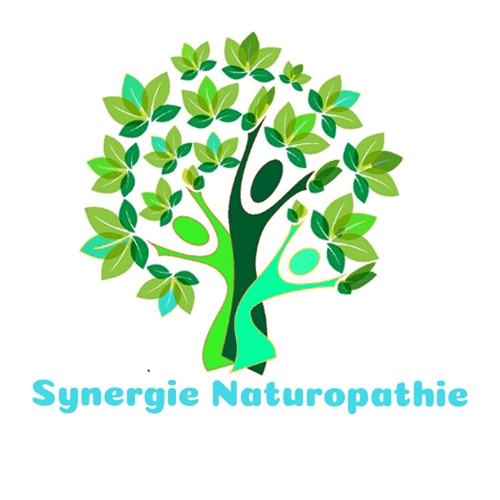 Siret 880 662 242 00010 Numéro de déclaration d’activité : 84691713969Corinne Dewandre 84691646769Evelyne Labanvoye 27210377521SYNERGIE NATUROPATHIE BOURGOGNE FRANCHE COMTEhttps://www.formation-synergie-naturopathie-bourgogne-franche-comte.frFormulaire de demande d’inscription de l’élève 2021Prénom et Nom : 						Date de naissance :Adresse : N° de téléphone : Mail : Par le présent document, je demande à suivre la formation de Naturopathe holistique enseignée par l’École Synergie Naturopathie. Tarif 2021 de la formation : 3435€. Soit 150€ d’inscription+ 75 € X 32 modules + 9 journées de stage à 90 € + 75 € de participation à l’examen.Cochez si besoin :Votre formation est financée par un organisme extérieur (pôle emploi, uniformation, AFDAS etc…)Vous êtes professionnel de santé et êtes dispensés de 4 modules (en accord avec le Directeur d’antenne)Le présent document doit être envoyé par mail à votre Directeur d’Antenne et l’École vous enverra une convention de formation que vous retournerez signée. Vous pourrez régler les frais d’inscription sur le site de l’école, puis commencer en achetant votre premier module sur le site de votre Directeur d’Antenne ou celui de l’école. Les modules s’achètent les uns après les autres. Le 25 mai 2018 entre en application le Règlement Général sur la protection des Données (RGPD/GDPR)- règlement européen n°2016/679 , dit Règlement Général sur la Protection des Données du 14 avril 2016.Conformément à ce règlement, je vous confirme que vos données personnelles ne seront en aucun cas délivrées à des tiers.Date et signature de l’élève		